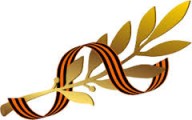 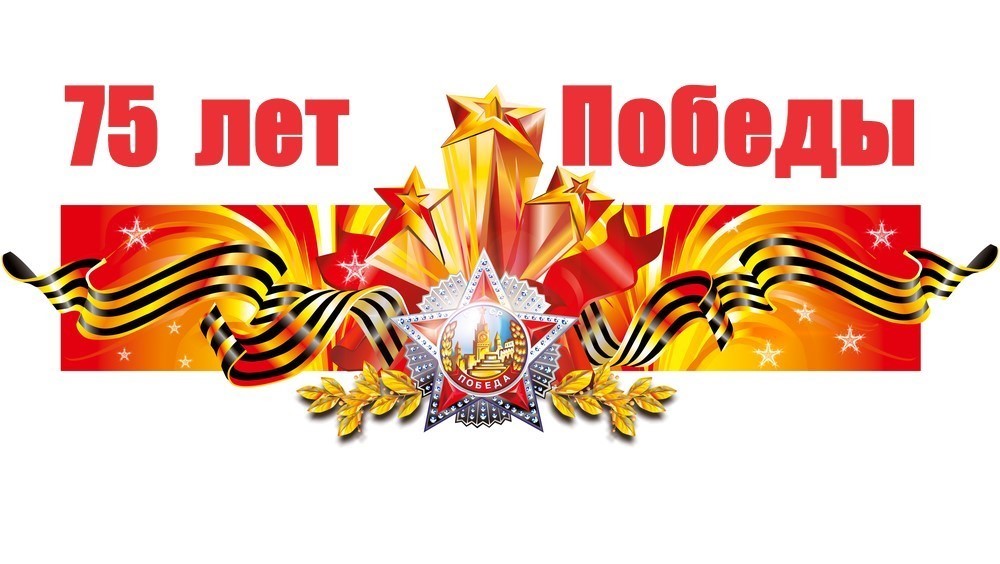 Отчёто реализации Организованной образовательной деятельности  с детьми, с учётом их возрастных и индивидуальных особенностей на основе вариативных форм реализации основной образовательной программы дошкольного образования по пяти образовательным областям, с применением электронного обучения и дистанционных образовательных технологий по тематической неделе   «ДЕНЬ ПОБЕДЫ» с 27.04.2020-08.05.2020https://youtu.be/RAuMo3FfX5M  - Ирина Владимировна Осипова, воспитатель первой квалификационной категории, средней группы, ознакомление с окружающим «Великая Победа», «Открытка ветеранам» художественная творческая деятельность  по аппликации, познавательное развитие, художественно-эстетическое развитие;     https://youtu.be/mZwogPX6BO8  - Алена Алексеевна Агатина, воспитатель первой квалификационной категории,  младшая группа, «Праздничный салют» - нетрадиционная техника рисования солью + аппликация, пальчиковая гимнастика – художественно-эстетическое развитие;https://youtu.be/fZ2ixHdKUH0  - Татьяна Сергеевна Цыганова, воспитатель подготовительной к школе группы  «9 мая – День Победы»+ кроссворд - ознакомление с окружающим, познавательное развитие;     https://youtu.be/pWsSvV53abg - Мария Сергеевна Ткаченко, воспитатель подготовительной  группы,  ФЭМП, математика, познавательное развитие;https://www.instagram.com/tv/B_gxrBjH5ps/?igshid=1bp4x651wceb4 - Мария Сергеевна Ткаченко, воспитатель подготовительной  группы,  «Голубь- символ мира», продуктивная деятельность, художественно-эстетическое развитие.